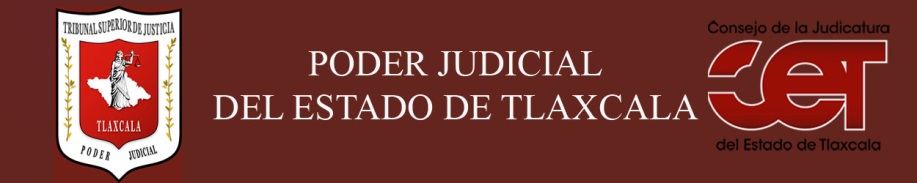 Formato público de Currículum VitaeI.- DATOS GENERALES:I.- DATOS GENERALES:Nombre:José Juan Gilberto De León EscamillaCargo en el Poder Judicial: Secretario EjecutivoÁrea de Adscripción: Secretaría Ejecutiva del Consejo de la Judicatura del Estado de TlaxcalaFecha de Nacimiento: (cuando se requiera para ejercer el cargo) 19 de enero de 1964II.- PREPARACIÓN ACADÉMICA: II.- PREPARACIÓN ACADÉMICA: Último grado de estudios:LicenciaturaInstitución:Universidad Autónoma de TlaxcalaPeriodo:1987-1991Documento: TítuloTítulo Profesional: Licenciado en DerechoCédula: 2420959Estudios Profesionales:Maestría en Administración Pública Estatal y MunicipalInstitución: CIJUREP. Universidad Autónoma de TlaxcalaPeriodo: 2004-2006Documento: Constancia de calificacionesCédula: XXXXXXXXXIII.- EXPERIENCIA LABORAL: a)  tres últimos empleosIII.- EXPERIENCIA LABORAL: a)  tres últimos empleosIII.- EXPERIENCIA LABORAL: a)  tres últimos empleos1Periodo (día/mes/año) a (día/mes/año):16/mayo/2018 – 30/mayo/2019Nombre de la Empresa:Nombre de la Empresa:Poder Judicial del Estado de TlaxcalaCargo o puesto desempeñado:Cargo o puesto desempeñado:Secretario proyectista de sala. Segunda Ponencia de la Sala Penal y Especializada en Administración de Justicia para Adolescentes Campo de Experiencia:  Campo de Experiencia:  Administración pública2Periodo (día/mes/año) a (día/mes/año):13/mayo/2015 – 15/mayo/2018Nombre de la Empresa:Nombre de la Empresa:Poder Judicial del Estado de TlaxcalaCargo o puesto desempeñado:Cargo o puesto desempeñado:Secretario Ejecutivo del Consejo de la JudicaturaCampo de Experiencia:  Campo de Experiencia:  Administración pública3Periodo (día/mes/año) a (día/mes/año):04/marzo/2015 – 12/mayo/2015Nombre de la Empresa:Nombre de la Empresa:Poder Judicial del Estado de TlaxcalaCargo o puesto desempeñado:Cargo o puesto desempeñado:Secretario Particular de la PresidenciaCampo de Experiencia:  Campo de Experiencia:  Administración públicaIV.- EXPERIENCIA LABORAL: b) Últimos cargos en el Poder Judicial:IV.- EXPERIENCIA LABORAL: b) Últimos cargos en el Poder Judicial:IV.- EXPERIENCIA LABORAL: b) Últimos cargos en el Poder Judicial:Área de adscripciónPeriodo 1Secretario Ejecutivo del Consejo de la Judicatura del Estado de Tlaxcala31 de mayo de 2019 a la fecha2Secretario proyectista de Sala16 de mayo de 2018 al 30 de mayo de 20193Secretario Ejecutivo del Consejo de la Judicatura del Estado de Tlaxcala13 de mayo de 2015 al 15 de mayo de 2018V.- INFORMACION COMPLEMENTARIA:Últimos cursos y/o conferencias y/o capacitaciones y/o diplomados, etc. (de al menos cinco cursos)V.- INFORMACION COMPLEMENTARIA:Últimos cursos y/o conferencias y/o capacitaciones y/o diplomados, etc. (de al menos cinco cursos)V.- INFORMACION COMPLEMENTARIA:Últimos cursos y/o conferencias y/o capacitaciones y/o diplomados, etc. (de al menos cinco cursos)V.- INFORMACION COMPLEMENTARIA:Últimos cursos y/o conferencias y/o capacitaciones y/o diplomados, etc. (de al menos cinco cursos)Nombre del PonenteInstitución que impartióFecha o periodo1Conferencia “Los derechos humanos en el sistema de justicia penal acusatorio”CNDH20 de enero de 20192Conferencia “Los derechos humanos y la administración de justicia”CNDH12 de febrero de 20193Conferencia “La teoría de las obligaciones y los deberes del Estado”CEDHT20 de febrero de 20194Taller “Análisis de sentencias de la Corte Interamericana de los Derechos Humanos”CEDHT29 de marzo de 20195Conferencia “La teoría de la presunción de inocencia y sus efectos procesales en el Sistema Penal Acusatorio”TSJT09 de mayo de 2019VI.- Sanciones Administrativas Definitivas (dos ejercicios anteriores a la fecha):VI.- Sanciones Administrativas Definitivas (dos ejercicios anteriores a la fecha):VI.- Sanciones Administrativas Definitivas (dos ejercicios anteriores a la fecha):VI.- Sanciones Administrativas Definitivas (dos ejercicios anteriores a la fecha):SiNoEjercicioNota: Las sanciones definitivas se encuentran especificadas en la fracción  XVIII del artículo 63 de la Ley de Transparencia y Acceso a la Información Pública del Estado, publicadas en el sitio web oficial del Poder Judicial, en la sección de Transparencia.XXXXXXXXXXXXXXXXXXXXXXXXXXXXXXXXXXXXXXXXXXXXXXXXXXXXXXXXXXXXXXXXXXXXXXXXVII.- Fecha de actualización de la información proporcionada:VII.- Fecha de actualización de la información proporcionada:Santa Anita Huiloac, Apizaco, Tlaxcala, 02 de julio de 2019.Santa Anita Huiloac, Apizaco, Tlaxcala, 02 de julio de 2019.